Разработчик проекта: Дума города ПятигорскаАдрес: 357500, Ставропольский край, г. Пятигорск, пл. Ленина, 2, каб.309Адрес электронной почты для направления заключений об антикоррупционной экспертизе: duma@pyatigorsk.orgКонтактный телефон:8 (8793) 97-32-25Срок приема заключений: с 04.10.2021 г. по 11.10.2021 г.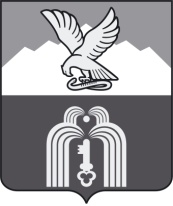 Российская ФедерацияР Е Ш Е Н И ЕДумы города ПятигорскаСтавропольского краяО внесении изменений в отдельные решения Думы города ПятигорскаРуководствуясь Федеральным законом «Об общих принципах организации местного самоуправления в Российской Федерации», Уставом муниципального образования города-курорта Пятигорска, в связи с произошедшими кадровыми изменениями,Дума города ПятигорскаРЕШИЛА:Внести изменения в следующие решения Думы города Пятигорска:1) приложение 2 к решению Думы города Пятигорска от 28 февраля 2008 года № 14-28 ГД «Об утверждении Правил установки, обеспечения сохранности и демонтажа мемориальных досок и других мемориальных (памятных) знаков на территории муниципального образования города-курорта Пятигорска» изложить в редакции согласно приложению 1 к настоящему решению;2) приложение 2 к решению Думы города Пятигорска от 27 марта 2008 года № 43-29 ГД «Об утверждении Положения о звании «Почетный гражданин города-курорта Пятигорска» изложить в редакции согласно приложению 2 к настоящему решению;3) приложение 2 к решению Думы города Пятигорска от 24 декабря 2015 года № 57-63 РД «Об утверждении Положения о порядке присвоения, изменения и аннулирования адресов на территории муниципального образования города-курорта Пятигорска» изложить в редакции согласно приложению 3 к настоящему решению;4)  приложение 2 к решению Думы города Пятигорска от 26 марта 2020 года №14-45 РД «Об утверждении Положения о звании «Выдающийся гражданин города Пятигорска» изложить в редакции согласно приложению 4 к настоящему решению;5) приложении 2 к решению Думы города Пятигорска от 26 марта 2020 года №13-45 РД «Об утверждении Положения о медали «За заслуги перед городом Пятигорском» изложить в редакции согласно приложению 5 к настоящему решению.2. Настоящее решение вступает в силу со дня его официального опубликования.ПредседательДумы города Пятигорска                                                               Л.В.ПохилькоГлава города Пятигорска                                                           Д.Ю.Ворошилов____________________№__________________ПРИЛОЖЕНИЕ 1к решению Думы города Пятигорскаот________________ №___________СОСТАВкомиссии по рассмотрению вопросов установки и демонтажа мемориальных досок и других мемориальных (памятных) знаков на территории муниципального образования города-курорта ПятигорскаПредседатель:Бандурин Василий Борисович – председатель постоянного комитета Думы города Пятигорска по культуре, образованию и молодежной политикеЗаместитель председателя:Маршалкин Семен Михайлович – заместитель председателя Думы города ПятигорскаСекретарь комиссии:Свешникова Ирина Васильевна – заместитель директора МКУ «Центр обеспечения учреждений культуры и дополнительного образования города Пятигорска»Члены комиссии:Васюткин Дмитрий Владимирович – начальник муниципального учреждения «Управление культуры администрации города Пятигорска»Коваленко Александра Николаевна – историк, краеведМакаревич Александр Анатольевич –  депутат Думы города Пятигорска, член постоянного комитета Думы города Пятигорска  по градостроительству и городскому хозяйствуМихалева Елена Владимировна – управляющий делами Думы города ПятигорскаСавенко Сергей Николаевич – заведующий отделом археологии и природы Государственного бюджетного учреждения культуры Ставропольского края «Пятигорский краеведческий музей»Сафарова Ирина Вячеславовна – директор Государственного бюджетного учреждения культуры Ставропольского края «Государственный музей-заповедник М.Ю.Лермонтова»Тащев Константин Игоревич – заместитель начальника, главный архитектор Управления архитектуры и градостроительства администрации города ПятигорскаФиль Марина Федоровна – депутат Думы города Пятигорска, заместитель председателя постоянного комитета Думы города Пятигорска по культуре, образованию и молодежной политике Управляющий деламиДумы города Пятигорска                                                                 Е.В. МихалеваПРИЛОЖЕНИЕ 2к решению Думы города Пятигорскаот ________________ №__________СОСТАВкомиссии по рассмотрению вопросов о присвоениизвания «Почетный гражданин города-курорта Пятигорска»Председатель:Бандурин Василий Борисович – председатель постоянного комитета Думы города Пятигорска по культуре, образованию и молодежной политикеЗаместитель председателя:Маршалкин Семен Михайлович – заместитель председателя Думы города ПятигорскаСекретарь комиссии:Свешникова Ирина Васильевна – заместитель директора МКУ «Центр обеспечения учреждений культуры и дополнительного образования города Пятигорска»Члены комиссии:Васюткин Дмитрий Владимирович – начальник муниципального учреждения «Управление культуры администрации города Пятигорска»Коваленко Александра Николаевна – историк, краеведМакаревич Александр Анатольевич –  депутат Думы города Пятигорска, член постоянного комитета Думы города Пятигорска  по градостроительству и городскому хозяйствуМихалева Елена Владимировна – управляющий делами Думы города ПятигорскаСавенко Сергей Николаевич – заведующий отделом археологии и природы государственного бюджетного учреждения культуры Ставропольского края «Пятигорский краеведческий музей»Сафарова Ирина Вячеславовна – директор Государственного бюджетного учреждения культуры Ставропольского края «Государственный музей-заповедник М.Ю.Лермонтова»Филь Марина Федоровна – депутат Думы города Пятигорска, заместитель председателя постоянного комитета Думы города Пятигорска по культуре, образованию и молодежной политикеШпунт Олег Эдуардович – председатель постоянного комитета Думы города Пятигорска по градостроительству и городскому хозяйствуУправляющий деламиДумы города Пятигорска                                                                 Е.В. МихалеваПРИЛОЖЕНИЕ 3к решению Думы города Пятигорскаот________________ №___________СОСТАВкомиссии по наименованию и переименованию улиц, переулков,площадей и других элементов уличной сети муниципального образования города-курорта ПятигорскаПредседатель:Бандурин Василий Борисович – председатель постоянного комитета Думы города Пятигорска по культуре, образованию и молодежной политикеЗаместитель председателя:Маршалкин Семен Михайлович – заместитель председателя Думы города ПятигорскаСекретарь комиссии:Свешникова Ирина Васильевна – заместитель директора МКУ «Центр обеспечения учреждений культуры и дополнительного образования города Пятигорска»Члены комиссии:Васюткин Дмитрий Владимирович – начальник муниципального учреждения «Управление культуры администрации города Пятигорска»Коваленко Александра Николаевна – историк, краеведМакаревич Александр Анатольевич –  депутат Думы города Пятигорска, член постоянного комитета Думы города Пятигорска  по градостроительству и городскому хозяйствуМихалева Елена Владимировна – управляющий делами Думы города ПятигорскаСавенко Сергей Николаевич – заведующий отделом археологии и природы Государственного бюджетного учреждения культуры Ставропольского края «Пятигорский краеведческий музей»Сафарова Ирина Вячеславовна – директор Государственного бюджетного учреждения культуры Ставропольского края «Государственный музей-заповедник М.Ю.Лермонтова»Уклеин Дмитрий Игоревич – заместитель начальника Управления архитектуры и градостроительства администрации города ПятигорскаФиль Марина Федоровна – депутат Думы города Пятигорска, заместитель председателя постоянного комитета Думы города Пятигорска по культуре, образованию и молодежной политикеУправляющий деламиДумы города Пятигорска                                                                 Е.В. МихалеваПриложение 4к решению Думы города Пятигорскаот__________________№__________Состав комиссии по присвоению звания«Выдающийся   гражданин города Пятигорска»Председатель:Бандурин Василий Борисович – председатель постоянного комитета Думы города Пятигорска по культуре, образованию и молодежной политикеЗаместитель председателя:Маршалкин Семен Михайлович – заместитель председателя Думы города ПятигорскаСекретарь комиссии:Свешникова Ирина Васильевна – заместитель директора МКУ «Центр обеспечения учреждений культуры и дополнительного образования города Пятигорска»Члены комиссии:Васюткин Дмитрий Владимирович – начальник муниципального учреждения «Управление культуры администрации города Пятигорска»Коваленко Александра Николаевна – историк, краеведМакаревич Александр Анатольевич –  депутат Думы города Пятигорска, член постоянного комитета Думы города Пятигорска  по градостроительству и городскому хозяйствуМихалева Елена Владимировна – управляющий делами Думы города ПятигорскаСавенко Сергей Николаевич – заведующий отделом археологии и природы Государственного бюджетного учреждения культуры Ставропольского края «Пятигорский краеведческий музей»Сафарова Ирина Вячеславовна – директор Государственного бюджетного учреждения культуры Ставропольского края «Государственный музей-заповедник М.Ю.Лермонтова»Филь Марина Федоровна – депутат  Думы города Пятигорска, заместитель председателя постоянного комитета Думы города Пятигорска по культуре, образованию и молодежной политикеШпунт Олег Эдуардович – депутат  Думы города Пятигорска, председатель постоянного комитета Думы города Пятигорска по градостроительству и городскому хозяйствуУправляющий деламиДумы города Пятигорска                                                                Е.В.МихалеваПриложение 5к решению Думы города Пятигорскаот________________ №___________Состав комиссии по рассмотрению документов кандидатов о награждении медалью «За заслуги перед городом Пятигорском»Председатель:Бандурин Василий Борисович – председатель постоянного комитета Думы города Пятигорска по культуре, образованию и молодежной политикеЗаместитель председателя:Маршалкин Семен Михайлович – заместитель председателя Думы города ПятигорскаСекретарь комиссии:Свешникова Ирина Васильевна – заместитель директора МКУ «Центр обеспечения учреждений культуры и дополнительного образования города Пятигорска»Члены комиссии:Васюткин Дмитрий Владимирович – начальник муниципального учреждения «Управление культуры администрации города Пятигорска»Коваленко Александра Николаевна – историк, краеведМакаревич Александр Анатольевич –  депутат Думы города Пятигорска, член постоянного комитета Думы города Пятигорска  по градостроительству и городскому хозяйствуМихалева Елена Владимировна – управляющий делами Думы города ПятигорскаСавенко Сергей Николаевич – заведующий отделом археологии и природы Государственного бюджетного учреждения культуры Ставропольского края «Пятигорский краеведческий музей»Сафарова Ирина Вячеславовна – директор Государственного бюджетного учреждения культуры Ставропольского края «Государственный музей-заповедник М.Ю.Лермонтова»Филь Марина Федоровна – депутат  Думы города Пятигорска, заместитель председателя постоянного комитета Думы города Пятигорска по культуре, образованию и молодежной политикеШпунт Олег Эдуардович – председатель постоянного комитета Думы города Пятигорска по градостроительству и городскому хозяйствуУправляющий делами Думы города Пятигорска                                                               Е.В.Михалева